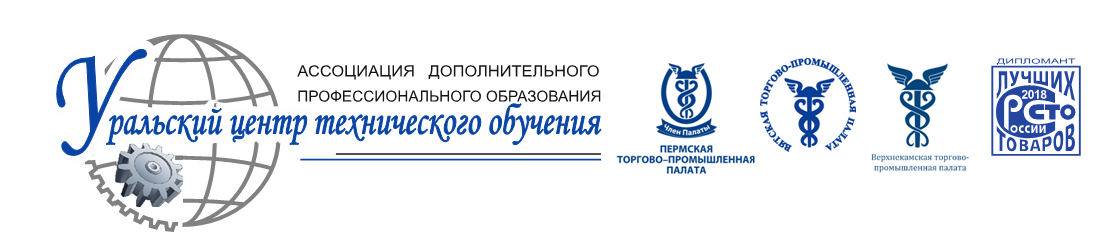                                                                      г. Пермь, ул. Уральская, 95                                                      тел/факс 89342) 206-14-85; 206-14-86        факс 8(342) 207-61-19                                                                          e-mail:  ucto@ucto.perm.ru                      СПИСОК  РЕАЛИЗУЕМЫХ  ОБРАЗОВАТЕЛЬНЫХ ПРОГРАММ № п/пЭЛЕКТРОТЕХНИКАКол-во часов1Дополнительное профессиональное образованиеДополнительное профессиональное образование1.1Электромонтер по ремонту и монтажу кабельных линий.1201.2.Наладчик контрольно-измерительных приборов и автоматики.801.3.Электромонтер по ремонту аппаратуры     релейной   защиты  и автоматики.801.4.Электромеханик по средствам автоматики и приборам технологического оборудования.1201.5Электромонтер по обслуживанию электроустановок.801.6.Электромонтажник по силовым сетям и электрооборудованию.801.7.Слесарь-электрик по обслуживанию и ремонту   эскалаторов.801.8.Оператор автоматических и полуавтоматических  линий станков и установок.1801.9Электромеханик по лифтам.1201.10.Электромонтер по техническому  обслуживанию и ремонту электрооборудования  подъемных сооружений. 1201.11.Электромеханик подвесной и буксировочной канатной дороги.721.12.Электромонтер оперативно-выездной  бригады.2401.13.Электромонтер по ремонту и обслуживанию электрооборудования.1201.14.Изолировщик1601.15.Электромонтер по ремонту и монтажу воздушных линий электропередач.2521.15.Электромонтер по ремонту и монтажу воздушных линий электропередач.1601.15.Электромонтер по ремонту и монтажу воздушных линий электропередач.161.16.Электромонтер по ремонту и монтажу кабельных линий. 2521.16.Электромонтер по ремонту и монтажу кабельных линий. 1601.16.Электромонтер по ремонту и монтажу кабельных линий. 161.17.Электромонтер по эксплуатации электросчетчиков.2521.17.Электромонтер по эксплуатации электросчетчиков.1801.17.Электромонтер по эксплуатации электросчетчиков.241.18.Электротехнический персонал на 2 группу по электробезопасности.72 1.19.Электротехнический персонал на 3 группу по электробезопасности.16 1.20.Электротехнический персонал на 4 группу по электробезопасности16 1.21.Электротехнический персонал на 5 группу до и выше  1000 В 16 1.22.Персонал электротехнической лаборатории.24 1.23. Слесарь  КИП и А2561.23. Слесарь  КИП и А1801.23. Слесарь  КИП и А162.ОХРАНА ТРУДА. БЕЗОПАСНОСТЬ ВЫПОЛНЕНИЯ РАБОТ2.1.Охрана труда для работников рабочих профессий.102.2Охрана труда в лесозаготовительном, деревообрабатывающем  производствах и при проведении лесохозяйственных работах. 16
2.3Охрана труда  для руководителей и специалистов организации.Охрана труда  для руководителей и специалистов организации.402.4.Охрана труда при погрузочно-разгрузочных  работах и размещении грузов. Охрана труда при погрузочно-разгрузочных  работах и размещении грузов. 242.5.Охрана труда при размещении, монтаже, техобслуживании и ремонте технологического оборудования.Охрана труда при размещении, монтаже, техобслуживании и ремонте технологического оборудования.252.6Оказание первой помощи пострадавшим на производстве.Оказание первой помощи пострадавшим на производстве.82.7.Правила по охране труда при работе на высоте 1 группа.Правила по охране труда при работе на высоте 1 группа.242.8.Правила по охране труда при работе на высоте 2 группа.Правила по охране труда при работе на высоте 2 группа.242.9.Правила по охране труда при работе на высоте 3 группа.Правила по охране труда при работе на высоте 3 группа.722.10.Правила по охране труда при работе на высоте 3 группа.Правила по охране труда при работе на высоте 3 группа.282.11.Работа на высоте с использованием инвентарных средств подмащивания.Работа на высоте с использованием инвентарных средств подмащивания.242.13. Охрана труда при работе с метанолом. Охрана труда при работе с метанолом.332.14.Охрана труда при работе с сероводородом. Охрана труда при работе с сероводородом. 282.15Охрана труда при нанесении металлопокрытий.Охрана труда при нанесении металлопокрытий.242.16.Охрана труда при работе со стеллажами  сборно-разборными.Охрана труда при работе со стеллажами  сборно-разборными.242.17.Правила по охране труда на автомобильном транспорте (повышение квалификации)Правила по охране труда на автомобильном транспорте (повышение квалификации)102.18.Изменения в правилах по охране труда в строительстве. (Повышение квалификации)Изменения в правилах по охране труда в строительстве. (Повышение квалификации)162.19.Охрана труда для кладовщика.Охрана труда для кладовщика.202.20.Инструктор по обучению приемами методам оказания первой помощи.Инструктор по обучению приемами методам оказания первой помощи.2522.20.Инструктор по обучению приемами методам оказания первой помощи.Инструктор по обучению приемами методам оказания первой помощи.722.21.Оказание первой помощи пострадавшим на производстве. Оказание первой помощи пострадавшим на производстве. 162.22.Безопасность технологических процессов и производств. Техногенная безопасность.  (для специалистов по охране труда с применением дистанционных технологий)Безопасность технологических процессов и производств. Техногенная безопасность.  (для специалистов по охране труда с применением дистанционных технологий)2563.ПОЖАРНАЯ БЕЗОПАСНОСТЬПОЖАРНАЯ БЕЗОПАСНОСТЬПОЖАРНАЯ БЕЗОПАСНОСТЬ3.1. «Пожарная безопасность»     «Директор». «Пожарная безопасность»     «Директор».723.2.Пожарная безопасность (Монтажник-проектировщик) (Проектирование, монтаж, наладка, ремонт и техническое обслуживание оборудования и систем противопожарной защиты).Пожарная безопасность (Монтажник-проектировщик) (Проектирование, монтаж, наладка, ремонт и техническое обслуживание оборудования и систем противопожарной защиты).723.3.Монтаж, техническое обслуживание и ремонт систем пожаротушения и их элементов, включая диспетчеризацию и проведение пусконаладочных работ (ПБД-01)Монтаж, техническое обслуживание и ремонт систем пожаротушения и их элементов, включая диспетчеризацию и проведение пусконаладочных работ (ПБД-01)723.4.Монтаж, техническое обслуживание и ремонт систем пожарной и охранно-пожарной сигнализации и их элементов, включая  диспетчеризацию и проведение пусконаладочных работ (ПБД-02)Монтаж, техническое обслуживание и ремонт систем пожарной и охранно-пожарной сигнализации и их элементов, включая  диспетчеризацию и проведение пусконаладочных работ (ПБД-02)723.5.Монтаж, техническое обслуживание и ремонт систем противопожарного водоснабжения и их элементов, включая  диспетчеризацию и проведение пусконаладочных работ (ПБД-03)Монтаж, техническое обслуживание и ремонт систем противопожарного водоснабжения и их элементов, включая  диспетчеризацию и проведение пусконаладочных работ (ПБД-03)723.6.Монтаж, техническое обслуживание и ремонт систем  ( элементов систем) дымоудаления и противодымной вентиляции, включая  диспетчеризацию и проведение пусконаладочных работ (ПБД-04)Монтаж, техническое обслуживание и ремонт систем  ( элементов систем) дымоудаления и противодымной вентиляции, включая  диспетчеризацию и проведение пусконаладочных работ (ПБД-04)723.7.Монтаж, техническое обслуживание и ремонт систем оповещения и эвакуации при пожаре и их элементов, включая  диспетчеризацию и проведение пусконаладочных работ (ПБД-05)Монтаж, техническое обслуживание и ремонт систем оповещения и эвакуации при пожаре и их элементов, включая  диспетчеризацию и проведение пусконаладочных работ (ПБД-05)723.8.Монтаж, техническое обслуживание и ремонт фотолюминисцентных эвакуационных систем и их элементов (ПБД -06)Монтаж, техническое обслуживание и ремонт фотолюминисцентных эвакуационных систем и их элементов (ПБД -06)723.9.Монтаж, техническое обслуживание и ремонт противопожарных занавесов и завес,  включая  диспетчеризацию и проведение пусконаладочных работ (ПБД-07)Монтаж, техническое обслуживание и ремонт противопожарных занавесов и завес,  включая  диспетчеризацию и проведение пусконаладочных работ (ПБД-07)723.10.Монтаж, техническое обслуживание и ремонт заполнений проемов в противопожарных преградах (ПБД-08)Монтаж, техническое обслуживание и ремонт заполнений проемов в противопожарных преградах (ПБД-08)723.11.Устройство ( кладка и монтаж),  ремонт,  облицовка, теплоизоляция и очистка печей, каминов, других теплогенерирующих установок и дымоходов (ПБД -09)Устройство ( кладка и монтаж),  ремонт,  облицовка, теплоизоляция и очистка печей, каминов, других теплогенерирующих установок и дымоходов (ПБД -09)723.12.Выполнение  работ по огнезащите  материалов,  изделий  и  конструкций (ПБД -10)Выполнение  работ по огнезащите  материалов,  изделий  и  конструкций (ПБД -10)723.13.Монтаж, техническое обслуживание и ремонт первичных средств пожаротушения (ПБД-11)Монтаж, техническое обслуживание и ремонт первичных средств пожаротушения (ПБД-11)723.14.Монтаж, техническое обслуживание и ремонт средств обеспечения пожарной  безопасности  зданий и сооружений (ПБ -01)Монтаж, техническое обслуживание и ремонт средств обеспечения пожарной  безопасности  зданий и сооружений (ПБ -01)72 3.15.Пожарно-технический минимум для воспитателей дошкольных учреждений Пожарно-технический минимум для воспитателей дошкольных учреждений 103.16.Пожарно-технический  минимум для электросварщиков.Пожарно-технический  минимум для электросварщиков.123.17.Пожарно-технический минимум для киномехаников.Пожарно-технический минимум для киномехаников.103.18.Пожарно-технический минимум для механизаторов, рабочих  и служащих сельскохозяйственных объектов.Пожарно-технический минимум для механизаторов, рабочих  и служащих сельскохозяйственных объектов.93.19.Пожарно-технический минимум для ответственных за пожарную безопасность  вновь строящихся и реконструируемых объектов.Пожарно-технический минимум для ответственных за пожарную безопасность  вновь строящихся и реконструируемых объектов.123.20.Пожарно-технический минимум для сотрудников , осуществляющих охрану организаций и руководителей подразделений организаций.Пожарно-технический минимум для сотрудников , осуществляющих охрану организаций и руководителей подразделений организаций.123.21.Пожарно-технический минимум для рабочих, осуществляющих пожароопасные работы.Пожарно-технический минимум для рабочих, осуществляющих пожароопасные работы.123.22.Пожарно-технический минимум для руководителей и ответственных за пожарную безопасность в учреждениях ( офисах).Пожарно-технический минимум для руководителей и ответственных за пожарную безопасность в учреждениях ( офисах).123.23.Пожарно-технический минимум для руководителей и ответственных за пожарную безопасность дошкольных учреждений  и общеобразовательных школ.Пожарно-технический минимум для руководителей и ответственных за пожарную безопасность дошкольных учреждений  и общеобразовательных школ.163.24.Пожарно-технический минимум для руководителей и ответственных за пожарную безопасность жилых помещений в многоэтажных домах.Пожарно-технический минимум для руководителей и ответственных за пожарную безопасность жилых помещений в многоэтажных домах.123.25.Пожарно-технический минимум для руководителей и ответственных  за пожарную безопасность лечебных учреждений.   Пожарно-технический минимум для руководителей и ответственных  за пожарную безопасность лечебных учреждений.   143.26.Пожарно-технический минимум для руководителей и ответственных  за пожарную безопасность организаций бытового обслуживания.Пожарно-технический минимум для руководителей и ответственных  за пожарную безопасность организаций бытового обслуживания.143.27.Пожарно-технический минимум для руководителей и ответственных за пожарную безопасность  организаций торговли , общественного питания , баз и складов.Пожарно-технический минимум для руководителей и ответственных за пожарную безопасность  организаций торговли , общественного питания , баз и складов.143.28.Пожарно-технический минимум для руководителей и ответственных за пожарную безопасность  театрально-зрелищных и культурно-просветительных  учреждений.Пожарно-технический минимум для руководителей и ответственных за пожарную безопасность  театрально-зрелищных и культурно-просветительных  учреждений.143.29.Пожарно-технический минимум для руководителей подразделений пожароопасных производств.Пожарно-технический минимум для руководителей подразделений пожароопасных производств.143.30.Пожарно-технический минимум для руководителей сельскохозяйственных организаций и ответственных за пожарную безопасность.Пожарно-технический минимум для руководителей сельскохозяйственных организаций и ответственных за пожарную безопасность.183.31Для руководителей , лиц, ответственных за пожарную безопасность  пожароопасных производств.Для руководителей , лиц, ответственных за пожарную безопасность  пожароопасных производств.283.32.Обучение  и аттестация  по курсу : Руководители  и лица, ответственные за обеспечение пожарной безопасности в организации».Обучение  и аттестация  по курсу : Руководители  и лица, ответственные за обеспечение пожарной безопасности в организации».283.33.Повышение квалификации по курсу «Пожарно-тактическая подготовка добровольных пожарных дружин « ( Доброволец).Повышение квалификации по курсу «Пожарно-тактическая подготовка добровольных пожарных дружин « ( Доброволец).403.34.Повышение квалификации «Пожарного»Повышение квалификации «Пожарного»723.35Повышение квалификации начальника караула пожарной части.Повышение квалификации начальника караула пожарной части.723.36.Повышение квалификации водителя пожарного автомобиляПовышение квалификации водителя пожарного автомобиля724.ГОРНЫЕ РАБОТЫГОРНЫЕ РАБОТЫГОРНЫЕ РАБОТЫПрограммы дополнительного профессионального образованияПрограммы дополнительного профессионального образованияПрограммы дополнительного профессионального образования4.1.Гроховщик. Гроховщик. 2564.1.Гроховщик. Гроховщик. 1204.1.Гроховщик. Гроховщик. 404.2.Горнорабочий подземный. Горнорабочий подземный. 256Горнорабочий подземныйГорнорабочий подземный120Горнорабочий подземныйГорнорабочий подземный404.3.Горномонтажник подземный.Горномонтажник подземный.2564.3.Горномонтажник подземный.Горномонтажник подземный.1204.3.Горномонтажник подземный.Горномонтажник подземный.404.4.Электрослесарь подземный.Электрослесарь подземный.2564.4.Электрослесарь подземный.Электрослесарь подземный.1204.4.Электрослесарь подземный.Электрослесарь подземный.404.5.Машинист бурильно-крановой самоходной машины.Машинист бурильно-крановой самоходной машины.1805.РАБОТЫ НА НЕФТЯНЫХ И ГАЗОВЫХ СКВАЖИНАХ.РАБОТЫ НА НЕФТЯНЫХ И ГАЗОВЫХ СКВАЖИНАХ.Программы дополнительного профессионального образованияПрограммы дополнительного профессионального образования5.1.Бурильщик эксплуатационного и разведочного бурения на нефть и газ.Бурильщик эксплуатационного и разведочного бурения на нефть и газ.2525.1.Бурильщик эксплуатационного и разведочного бурения на нефть и газ.Бурильщик эксплуатационного и разведочного бурения на нефть и газ.1205.2.Машинист буровых установок на нефть и газ.Машинист буровых установок на нефть и газ.2005.2.Машинист буровых установок на нефть и газ.Машинист буровых установок на нефть и газ.1205.2.Машинист буровых установок на нефть и газ.Машинист буровых установок на нефть и газ.605.3.Оператор  по подготовке скважин  к капитальному ремонту. Оператор  по подготовке скважин  к капитальному ремонту. 1806.ДОБЫЧА  НЕФТИ  И  ГАЗАДОБЫЧА  НЕФТИ  И  ГАЗАПрограммы профессионального обучения.Программы профессионального обучения.6.1.Монтажник оборудования предприятий химической и нефтяной промышленностиМонтажник оборудования предприятий химической и нефтяной промышленности2006.2.Оператор товарныйОператор товарный1206.2.Оператор товарныйОператор товарный606.3.Оператор пульта управления в добыче нефти и газа.Оператор пульта управления в добыче нефти и газа.1606.4.Лаборант по анализу газов и пыли.Лаборант по анализу газов и пыли.1206.5.Оператор по химической обработке скважин.Оператор по химической обработке скважин.1606.6.Оператор по подземному  ремонту скважин.Оператор по подземному  ремонту скважин.1606.6.Оператор по подземному  ремонту скважин.Оператор по подземному  ремонту скважин.806.7.Оператор по подготовке  скважин Оператор по подготовке  скважин 1206.8.Слесарь по ремонту  технологических установок.Слесарь по ремонту  технологических установок.1806.8.Слесарь по ремонту  технологических установок.Слесарь по ремонту  технологических установок.606.9.Аппаратчик химического производства.Аппаратчик химического производства.806.10.Машинист технологических  насосов и компрессорных установок.Машинист технологических  насосов и компрессорных установок.1806.10.Машинист технологических  насосов и компрессорных установок.Машинист технологических  насосов и компрессорных установок.606.11.Локализация и ликвидация аварийных разливов нефти и нефтепродуктов.Локализация и ликвидация аварийных разливов нефти и нефтепродуктов.406.12.Персонал обслуживающий газораспределительные и газоиспользующие установки (рабочие)  Персонал обслуживающий газораспределительные и газоиспользующие установки (рабочие)  406.13.Персонал осуществляющий безопасное производство работ на объектах, использующих сжиженные углеводородные газы.Персонал осуществляющий безопасное производство работ на объектах, использующих сжиженные углеводородные газы.726.14.Слесарь по эксплуатации и  ремонту газового оборудования. Слесарь по эксплуатации и  ремонту газового оборудования. 1806.14.Слесарь по эксплуатации и  ремонту газового оборудования. Слесарь по эксплуатации и  ремонту газового оборудования. 806.15.Оператор газораспределительной  станции.Оператор газораспределительной  станции.2006.15.Оператор газораспределительной  станции.Оператор газораспределительной  станции.1206.15.Оператор газораспределительной  станции.Оператор газораспределительной  станции.166.16Аппаратчик приготовления химических растворов.Аппаратчик приготовления химических растворов.1206.16Аппаратчик приготовления химических растворов.Аппаратчик приготовления химических растворов.407.ОБЩИЕ ПРОФЕССИИОБЩИЕ ПРОФЕССИИОБЩИЕ ПРОФЕССИИПрограммы профессионального обучения.Программы профессионального обучения.Программы профессионального обучения.7.1.Машинист компрессорных установок с правом работы с сосудами, работающими под давлением.Машинист компрессорных установок с правом работы с сосудами, работающими под давлением.2567.1.Машинист компрессорных установок с правом работы с сосудами, работающими под давлением.Машинист компрессорных установок с правом работы с сосудами, работающими под давлением.1327.1.Машинист компрессорных установок с правом работы с сосудами, работающими под давлением.Машинист компрессорных установок с правом работы с сосудами, работающими под давлением.227.2.Контролер лома и отходов металлаКонтролер лома и отходов металла1207.3.Прессовщик лома и отходов металла.Прессовщик лома и отходов металла.1207.4.Плавильщик цветных металлов и сплавов.Плавильщик цветных металлов и сплавов.2527.4.Плавильщик цветных металлов и сплавов.Плавильщик цветных металлов и сплавов.1237.4.Плавильщик цветных металлов и сплавов.Плавильщик цветных металлов и сплавов.187.5.Монтажник  по монтажу стальных и железобетонных конструкций.Монтажник  по монтажу стальных и железобетонных конструкций.1607.6.Вальщик леса.Вальщик леса.407.7.Плотник.Плотник.407.8.ШтукатурШтукатур407.9Кровельщик по рулонным кровлям и по кровлям из штукатурных материалов.Кровельщик по рулонным кровлям и по кровлям из штукатурных материалов.807.10.Слесарь по ремонту и обслуживанию систем вентиляции и кондиционирования.Слесарь по ремонту и обслуживанию систем вентиляции и кондиционирования.1207.11.Монтажник технологического оборудования и связанных с ним конструкций. Монтажник технологического оборудования и связанных с ним конструкций. 1807.12.Столяр.Столяр.247.13.Лесоруб.Лесоруб.247.14.Обрубщик сучьев.Обрубщик сучьев.167.15.Изолировщик на гидроизоляции.Изолировщик на гидроизоляции.1027.16.Шихтовщик.Шихтовщик.2527.16.Шихтовщик.Шихтовщик.1237.16.Шихтовщик.Шихтовщик.187.17.Аккумуляторщик.Аккумуляторщик.1607.18.Слесарь по такелажу и грузозахватным приспособлениям.Слесарь по такелажу и грузозахватным приспособлениям.807.19Огнеупорщик.Огнеупорщик.1807.20.ГазорезчикГазорезчик807.21.Слесарь-ремонтникСлесарь-ремонтник1207.22.Слесарь-сантехникСлесарь-сантехник1207.23.Электросварщик ручной сварки Электросварщик ручной сварки 1607.24.Арматурщик.Арматурщик.80 7.25.АсфальтобетонщикАсфальтобетонщик1207.26.ДробильщикДробильщик807.27.Машинист бетононасосной установки.Машинист бетононасосной установки.1207.38.Лифтер-оператор по обслуживанию лифтов и платформ подъемныхЛифтер-оператор по обслуживанию лифтов и платформ подъемных2527.38.Лифтер-оператор по обслуживанию лифтов и платформ подъемныхЛифтер-оператор по обслуживанию лифтов и платформ подъемных1207.38.Лифтер-оператор по обслуживанию лифтов и платформ подъемныхЛифтер-оператор по обслуживанию лифтов и платформ подъемных407.31.Оператор поэтажного эскалатораОператор поэтажного эскалатора1207.32.Дежурный ( оператор) у эскалатора.Дежурный ( оператор) у эскалатора.1207.33.Техническое обслуживание и ремонт подъемных сооружений (рабочий)Техническое обслуживание и ремонт подъемных сооружений (рабочий)807.34.Стропальщик.Стропальщик.407.35.Машинист  (оператор) подъемных сооружений, управляемых с пола с помощью   пульта или радиопульта.Машинист  (оператор) подъемных сооружений, управляемых с пола с помощью   пульта или радиопульта.407.36.Машинист  строительного подъемника.Машинист  строительного подъемника.1207.37.Машинист крана ( крановщик)Машинист крана ( крановщик)2507.37.Машинист крана ( крановщик)Машинист крана ( крановщик)1207.37.Машинист крана ( крановщик)Машинист крана ( крановщик)407.38.Машинист автовышки и автогидроподъемника.Машинист автовышки и автогидроподъемника.1207.39.Персонал , обслуживающий оборудование, работающего под избыточным давлением.Персонал , обслуживающий оборудование, работающего под избыточным давлением.807.40.Рабочий люльки, находящихся на подъемнике  ( вышке)Рабочий люльки, находящихся на подъемнике  ( вышке)407.41.АнтикоррозийщикАнтикоррозийщик1207.42.МалярМаляр807.43.Изолировщик на термоизоляцииИзолировщик на термоизоляции967.44.Переподготовка слесарей по обслуживанию и ремонту механического оборудования подъемных сооружений.Переподготовка слесарей по обслуживанию и ремонту механического оборудования подъемных сооружений.1607.45.Резчик стеклаРезчик стекла1308.ТРАНСПОРТТРАНСПОРТТРАНСПОРТПрограммы профессионального обученияПрограммы профессионального обученияПрограммы профессионального обучения8.1.Машинист крана автомобильного.Машинист крана автомобильного.2508.1.Машинист крана автомобильного.Машинист крана автомобильного.1208.2.Оператор  (машинист) крана-манипулятора Оператор  (машинист) крана-манипулятора 2208.2.Оператор  (машинист) крана-манипулятора Оператор  (машинист) крана-манипулятора 1008.3.Машинист копра.Машинист копра.2568.3.Машинист копра.Машинист копра.1458.3.Машинист копра.Машинист копра.328.4.Водитель погрузчика.Водитель погрузчика.2608.4.Водитель погрузчика.Водитель погрузчика.1208.4.Водитель погрузчика.Водитель погрузчика.408.5.Машинист бульдозера.Машинист бульдозера.2888.5.Машинист бульдозера.Машинист бульдозера.1608.5.Машинист бульдозера.Машинист бульдозера.808.6.Машинист экскаватора.Машинист экскаватора.3528.6.Машинист экскаватора.Машинист экскаватора.1608.6.Машинист экскаватора.Машинист экскаватора.808.7.Тракторист-машинист сельскохозяйственного производства , категории В; С; Е; D; F.  Тракторист-машинист сельскохозяйственного производства , категории В; С; Е; D; F.  1808.8.Машинист автогрейдера.Машинист автогрейдера.1448.9.Машинист  снегоуплотнительной  машины.Машинист  снегоуплотнительной  машины.728.10.Машинист баровой установки.Машинист баровой установки.2888.10.Машинист баровой установки.Машинист баровой установки.1708.10.Машинист баровой установки.Машинист баровой установки.808.11.Водитель транспортного средства  для работы на газобаллонных автомобилях. Водитель транспортного средства  для работы на газобаллонных автомобилях. 408.12.Водитель внедорожных  мототранспортных  средств категории А IВодитель внедорожных  мототранспортных  средств категории А I908.13.Водитель внедорожных автотранспортных средств категории А IIВодитель внедорожных автотранспортных средств категории А II908.14.Водитель внедорожных автотранспортных средств категории А  IIIВодитель внедорожных автотранспортных средств категории А  III908.15.Машинист автовышки и автогидроподъемникаМашинист автовышки и автогидроподъемника2188.15.Машинист автовышки и автогидроподъемникаМашинист автовышки и автогидроподъемника1208.16.Ежегодные занятия с водителями автотранспортных организаций по безопасности дорожного движения.Ежегодные занятия с водителями автотранспортных организаций по безопасности дорожного движения.208.17.Подготовка водителей транспортных  средств категории «В», оборудованных устройствами для  подачи специальных световых и звуковых сигналов.Подготовка водителей транспортных  средств категории «В», оборудованных устройствами для  подачи специальных световых и звуковых сигналов.368.18. Подготовка водителей транспортных  средств категории «С», оборудованных устройствами для  подачи специальных световых и звуковых сигналов.Подготовка водителей транспортных  средств категории «С», оборудованных устройствами для  подачи специальных световых и звуковых сигналов.368.19.Повышение квалификации  водителей, слесарей по монтажу, техническому обслуживанию и ремонту газового оборудования автомобиля. Повышение квалификации  водителей, слесарей по монтажу, техническому обслуживанию и ремонту газового оборудования автомобиля. 408.20.Профессиональное обучение по программе повышения квалификации водителей, осуществляющих перевозки опасных грузов в соответствии с Европейским соглашением о международной перевозке опасных грузов (ДОПОГ)Профессиональное обучение по программе повышения квалификации водителей, осуществляющих перевозки опасных грузов в соответствии с Европейским соглашением о международной перевозке опасных грузов (ДОПОГ)488.21.Подготовка лиц, участвующих в автомобильной перевозке опасных грузов.Подготовка лиц, участвующих в автомобильной перевозке опасных грузов.408.22.Подготовка судоводителей судов , поднадзорных Государственной инспекции по маломерным судам.Подготовка судоводителей судов , поднадзорных Государственной инспекции по маломерным судам.758.23.Подготовка водителей гидроциклов, поднадзорных Государственной инспекцией по маломерным судам. Подготовка водителей гидроциклов, поднадзорных Государственной инспекцией по маломерным судам. 38Дополнительное профессиональное образование (  руководители, специалисты)Дополнительное профессиональное образование (  руководители, специалисты)Дополнительное профессиональное образование (  руководители, специалисты)8.24.Профессиональная переподготовка консультантов по вопросам безопасности перевозки опасных грузов автомобильным транспортом в области международных автомобильных перевозок.Профессиональная переподготовка консультантов по вопросам безопасности перевозки опасных грузов автомобильным транспортом в области международных автомобильных перевозок.2688.25.Повышение квалификации консультантов по вопросам безопасности перевозки опасных грузов автомобильным транспортом в области международных автомобильных перевозок.Повышение квалификации консультантов по вопросам безопасности перевозки опасных грузов автомобильным транспортом в области международных автомобильных перевозок.788.26.Ответственный за обеспечение безопасности дорожного движения в организациях, осуществляющих перевозки пассажиров и грузов  (повышение квалификации).Ответственный за обеспечение безопасности дорожного движения в организациях, осуществляющих перевозки пассажиров и грузов  (повышение квалификации).488.27.Контролер технического состояния автотранспортных средств ( повышение квалификации)Контролер технического состояния автотранспортных средств ( повышение квалификации)488.28.Диспетчер автомобильного транспорта (повышение квалификации)Диспетчер автомобильного транспорта (повышение квалификации)488.29. Специалист, ответственный за обеспечение безопасности дорожного движения в организациях, осуществляющих перевозки пассажиров и  грузов  Организация перевозок и управление на транспорте. (Профессиональная переподготовка) Специалист, ответственный за обеспечение безопасности дорожного движения в организациях, осуществляющих перевозки пассажиров и  грузов  Организация перевозок и управление на транспорте. (Профессиональная переподготовка)2508.30.Диспетчер автомобильного транспорта.  Организация  перевозок и управление на транспорте.  ( Профессиональная переподготовка)Диспетчер автомобильного транспорта.  Организация  перевозок и управление на транспорте.  ( Профессиональная переподготовка)2508.31.Контролер технического состояния автотранспортных средств . Техническое обслуживание и ремонт автомобильного транспорта.  ( Профессиональная переподготовка с применением дистанционных технологий)      Контролер технического состояния автотранспортных средств . Техническое обслуживание и ремонт автомобильного транспорта.  ( Профессиональная переподготовка с применением дистанционных технологий)      2508.32.Организация погрузочно-разгрузочных работ с опасными грузами в железнодорожный транспорт.Организация погрузочно-разгрузочных работ с опасными грузами в железнодорожный транспорт.729.ЭКОЛОГИЧЕСКАЯ И РАДИАЦИОННАЯ БЕЗОПАСНОСТЬ.ЭКОЛОГИЧЕСКАЯ И РАДИАЦИОННАЯ БЕЗОПАСНОСТЬ.Программы дополнительного профессионального образования.Программы дополнительного профессионального образования.9.1.Обеспечение  экологической безопасности при работах в области обращения с опасными отходами. ( Повышение квалификации)Обеспечение  экологической безопасности при работах в области обращения с опасными отходами. ( Повышение квалификации)1129.2.Обеспечение экологической безопасности руководителям и специалистам общехозяйственных систем управления. ( Повышение квалификации).Обеспечение экологической безопасности руководителям и специалистам общехозяйственных систем управления. ( Повышение квалификации).729.3.Радиационная  безопасность. (Повышение квалификации)Радиационная  безопасность. (Повышение квалификации)729.4.Радиационная безопасность и радиационный контроль лома и отходов черных и цветных  металлов. (Повышение квалификации)Радиационная безопасность и радиационный контроль лома и отходов черных и цветных  металлов. (Повышение квалификации)7210ГРАЖДАНСКАЯ ОБОРОГА ( ГО и ЧС)ГРАЖДАНСКАЯ ОБОРОГА ( ГО и ЧС)ГРАЖДАНСКАЯ ОБОРОГА ( ГО и ЧС)10.1Обучение работников предприятий и организаций в области ГО и защиты от чрезвычайных ситуаций природного и техногенного характера. Обучение работников предприятий и организаций в области ГО и защиты от чрезвычайных ситуаций природного и техногенного характера. 1610.2Обучение работающего населения в области ГО и  защиты от чрезвычайных ситуаций .Обучение работающего населения в области ГО и  защиты от чрезвычайных ситуаций .1610.3.Основы антитеррористической подготовки должностных лиц и специалистов, обеспечивающих безопасность организаций. Основы антитеррористической подготовки должностных лиц и специалистов, обеспечивающих безопасность организаций. 1610.4Подготовка персонала в области гражданской обороны и защиты от чрезвычайных ситуаций.Подготовка персонала в области гражданской обороны и защиты от чрезвычайных ситуаций.7210.5.Обучение по гражданской обороне и чрезвычайным ситуациям должностных лиц и специалистов организаций и предприятий.Обучение по гражданской обороне и чрезвычайным ситуациям должностных лиц и специалистов организаций и предприятий.3610.6.Обучение личного состава нештатных аварийно-спасательных формирований. (НАСФ)( Базовая подготовка)Обучение личного состава нештатных аварийно-спасательных формирований. (НАСФ)( Базовая подготовка)1410.7.Обучение личного состава нештатных аварийно-спасательных формирований. (НАСФ)(Специальная подготовка)Обучение личного состава нештатных аварийно-спасательных формирований. (НАСФ)(Специальная подготовка)4211СТРОИТЕЛЬСТВОСТРОИТЕЛЬСТВОСТРОИТЕЛЬСТВОДополнительное профессиональное образование ( руководители и специалисты)Дополнительное профессиональное образование ( руководители и специалисты)Дополнительное профессиональное образование ( руководители и специалисты)11.1.Промышленное и гражданское строительство ( Дополнительная профессиональная переподготовка)  Промышленное и гражданское строительство ( Дополнительная профессиональная переподготовка)  25611.2.Специалист по техническому надзору за эксплуатацией зданий и сооружений.Специалист по техническому надзору за эксплуатацией зданий и сооружений.2411.3.Современные технологии строительства, контроль качества строительства , в том числе особо опасных, технически сложных и уникальных объектов. (Повышение квалификации).Современные технологии строительства, контроль качества строительства , в том числе особо опасных, технически сложных и уникальных объектов. (Повышение квалификации).7211.4.Безопасность строительства и качество устройства промышленных печей и домовых труб.  (БС-14)( Повышение квалификации)Безопасность строительства и качество устройства промышленных печей и домовых труб.  (БС-14)( Повышение квалификации)7211.5.Безопасность строительства и качество устройства объектов нефтяной и газовой промышленности, устройства скважин. (БС-07)(Повышение квалификации) Безопасность строительства и качество устройства объектов нефтяной и газовой промышленности, устройства скважин. (БС-07)(Повышение квалификации) 7211.6.Безопасность строительства и качество выполнения фасадных работ, устройство кровель, защиты строительных конструкций, трубопроводов и оборудования, в том числе на технически сложных, особо опасных и уникальных объектах.  (БС-04) ( Повышение квалификации)Безопасность строительства и качество выполнения фасадных работ, устройство кровель, защиты строительных конструкций, трубопроводов и оборудования, в том числе на технически сложных, особо опасных и уникальных объектах.  (БС-04) ( Повышение квалификации)7211.7.Безопасность строительства  и качество возведения каменных. Металлических и деревянных строительных конструкций, в том числе на технически сложных, особо опасных объектах (БС-03)   ( Повышение квалификации).Безопасность строительства  и качество возведения каменных. Металлических и деревянных строительных конструкций, в том числе на технически сложных, особо опасных объектах (БС-03)   ( Повышение квалификации).7211.8.Безопасность строительства и качество устройства инженерных систем и сетей, в том числе на технически сложных, особо опасных объектах.  (БС-05) (Повышение квалификации).Безопасность строительства и качество устройства инженерных систем и сетей, в том числе на технически сложных, особо опасных объектах.  (БС-05) (Повышение квалификации).7211.9.Безопасность строительства и качество устройства электрических сетей и линий связи (БС-06) (Повышение квалификации)Безопасность строительства и качество устройства электрических сетей и линий связи (БС-06) (Повышение квалификации)7211.10.Безопасность строительства и качество выполнения монтажных и пусконаладочных работ по монтажу и  пусконаладке систем водоснабжения и канализации. (БС-08.1) (Повышение квалификации)Безопасность строительства и качество выполнения монтажных и пусконаладочных работ по монтажу и  пусконаладке систем водоснабжения и канализации. (БС-08.1) (Повышение квалификации)7211.11Безопасность строительства и качество выполнения монтажных и пусконаладочных работ по монтажу и пусконаладке подъемно-транспортного оборудования( БС-08.2) ( Повышение квалификации).Безопасность строительства и качество выполнения монтажных и пусконаладочных работ по монтажу и пусконаладке подъемно-транспортного оборудования( БС-08.2) ( Повышение квалификации).7211.12Безопасность  строительстваи качество выполнения монтажных и пусконаладочных работ по монтажу и пусконаладке систем теплоснабжения, вентиляции и кондиционирования (БС-08.3) (Повышение квалификации).Безопасность  строительстваи качество выполнения монтажных и пусконаладочных работ по монтажу и пусконаладке систем теплоснабжения, вентиляции и кондиционирования (БС-08.3) (Повышение квалификации).7211.13Безопасность строительства и качество устройства автомобильных дорог и аэродромов (БС -09) (Повышение квалификации)Безопасность строительства и качество устройства автомобильных дорог и аэродромов (БС -09) (Повышение квалификации)7211.14Безопасность строительства и качество устройства мостов, эстакад и путепроводов (БС-12) ( Повышение квалификации)Безопасность строительства и качество устройства мостов, эстакад и путепроводов (БС-12) ( Повышение квалификации)7211.15Безопасность строительства и качество устройства подземных сооружений, осуществления специальных земляных и буровзрывных работ при строительстве (БС-11) (Повышение квалификации).Безопасность строительства и качество устройства подземных сооружений, осуществления специальных земляных и буровзрывных работ при строительстве (БС-11) (Повышение квалификации).7211.16Безопасность строительства  и качество выполнения гидротехнических, водолазных работ (БС-13) ( Повышение квалификации).Безопасность строительства  и качество выполнения гидротехнических, водолазных работ (БС-13) ( Повышение квалификации).7211.17Безопасность строительства и качество возведения бетонных и железобетонных конструкций, в том числе на технически сложных, особо опасных и уникальных объектах (БС-02) (Повышение квалификации).Безопасность строительства и качество возведения бетонных и железобетонных конструкций, в том числе на технически сложных, особо опасных и уникальных объектах (БС-02) (Повышение квалификации).7211.18Строительный контроль при строительстве, реконструкции, капитальном ремонте объектов магистральных трубопроводов.Строительный контроль при строительстве, реконструкции, капитальном ремонте объектов магистральных трубопроводов.7211.19Планирование, организация и управление в строительстве. Исполнение функций заказчика и генподрядчика, строительный контроль. (Повышение квалификации).Планирование, организация и управление в строительстве. Исполнение функций заказчика и генподрядчика, строительный контроль. (Повышение квалификации).7212.ПРОЕКТИРОВАНИЕ12.1.Схемы планировочной организации земельного участка  (П-01)  Схемы планировочной организации земельного участка  (П-01)  7212.2.Объемно-планировочные решения зданий и сооружений) (П-02)Объемно-планировочные решения зданий и сооружений) (П-02)7212.3Проектирование зданий и сооружений. Конструктивные решения. (П-03)Проектирование зданий и сооружений. Конструктивные решения. (П-03)7212.4.Внутренние инженерные системы отопления, вентиляции, теплоснабжения, водоснабжения и  водоотведения. (П-04)Внутренние инженерные системы отопления, вентиляции, теплоснабжения, водоснабжения и  водоотведения. (П-04)7212.5.Наружные инженерные системы отопления, вентиляции, теплоснабжения, водоснабжения и водоотведения. (П-06)Наружные инженерные системы отопления, вентиляции, теплоснабжения, водоснабжения и водоотведения. (П-06)7212.6.Наружные системы и сети электроснабжения, слаботочные системы.  (П-07)Наружные системы и сети электроснабжения, слаботочные системы.  (П-07)7212.7.Технологические решения  (допуски на  работы по подготовке проектной документации  П-6).Технологические решения  (допуски на  работы по подготовке проектной документации  П-6).7212.8.Проекты мероприятий по охране окружающей среды (П-14)Проекты мероприятий по охране окружающей среды (П-14)7212.9.Проекты мероприятий по обеспечению пожарной безопасности (П015)Проекты мероприятий по обеспечению пожарной безопасности (П015)7212.10Проектирование, монтаж и эксплуатация систем вентиляции и кондиционирования.  Проектирование, монтаж и эксплуатация систем вентиляции и кондиционирования.  7212.11Проектирование зданий и сооружений. Организация подготовки проектной документации.  (П-18)Проектирование зданий и сооружений. Организация подготовки проектной документации.  (П-18)7212.12Проектирование, монтаж, наладка, ремонт  и техническое обслуживание оборудования и систем противопожарной защиты. ( Повышение квалификации).Проектирование, монтаж, наладка, ремонт  и техническое обслуживание оборудования и систем противопожарной защиты. ( Повышение квалификации).7212Проектирование объектов химической промышленности.   ( Повышение квалификации)Проектирование объектов химической промышленности.   ( Повышение квалификации)7213.ИЗЫСКАНИЕ13.1.Инженерно-геодезические изыскания.  ( Повышение квалификации)Инженерно-геодезические изыскания.  ( Повышение квалификации)7213.2.Организация и управление инженерными изысканиями ( в том числе на  технически  сложных, особо опасных объектов) ( И-01)Организация и управление инженерными изысканиями ( в том числе на  технически  сложных, особо опасных объектов) ( И-01)7213.3.Инженерно-геодезические изыскания ( в том числе на технически сложных, особо опасных объектах)( И -02)Инженерно-геодезические изыскания ( в том числе на технически сложных, особо опасных объектах)( И -02)7213.4.Инженерно-геологические изыскания, инженерно-геотехнические изыскания ( в том числе на технически сложных, особо опасных объектах) ( И -03)Инженерно-геологические изыскания, инженерно-геотехнические изыскания ( в том числе на технически сложных, особо опасных объектах) ( И -03)7213.5.Инженерно-гидрометеорологические изыскания(в том числе на технически сложных, особо опасных объектах) ( И-04)Инженерно-гидрометеорологические изыскания(в том числе на технически сложных, особо опасных объектах) ( И-04)7213.6.Инженерно-экологические изыскания ( в том числе на технически сложных, особо опасных объектах) ( И-05)Инженерно-экологические изыскания ( в том числе на технически сложных, особо опасных объектах) ( И-05)7213.7.Обследование состояния грунтов основания здания и сооружения ( в том числе на технически сложных, особо опасных объектах) ( И -06)Обследование состояния грунтов основания здания и сооружения ( в том числе на технически сложных, особо опасных объектах) ( И -06)7214.ТЕПЛОЭНЕРГЕТИКАПрограммы профессионального обучения .14.1.Оператор котельной Оператор котельной 25214.1.Оператор котельной Оператор котельной 12014.1.Оператор котельной Оператор котельной 4014.2.Аппаратчик химводоочисткиАппаратчик химводоочистки8014.3.Лаборант химического анализаЛаборант химического анализа8014.4.Слесарь по обслуживанию  тепловых пунктовСлесарь по обслуживанию  тепловых пунктов12014.5.Оператор теплового пунктаОператор теплового пункта16014.6Машинист ( кочегар) котельнойМашинист ( кочегар) котельной24414.6Машинист ( кочегар) котельнойМашинист ( кочегар) котельной7214.7.Слесарь по эксплуатации и ремонту газового оборудования.Слесарь по эксплуатации и ремонту газового оборудования.18014.8.Персонал на знание правил технической эксплуатации тепловых энергоустановок для оперативного, оперативно- ремонтного и ремонтного персонала.Персонал на знание правил технической эксплуатации тепловых энергоустановок для оперативного, оперативно- ремонтного и ремонтного персонала.2415.БИЗНЕС ОБУЧЕНИЕ15.1.Школа менеджеров по персоналу.  (Повышение квалификации)Школа менеджеров по персоналу.  (Повышение квалификации)7215.2.Подготовка квалифицированных специалистов в муниципальных образованиях для проведения оценки готовности теплоснабжающих и теплосетевых организаций к отопительному  периоду , а также персонала по эксплуатации оборудования.  (Повышение квалификации)Подготовка квалифицированных специалистов в муниципальных образованиях для проведения оценки готовности теплоснабжающих и теплосетевых организаций к отопительному  периоду , а также персонала по эксплуатации оборудования.  (Повышение квалификации)1815.3.Специалист по входному контролю  материалов и оборудования. (Повышение квалификации)Специалист по входному контролю  материалов и оборудования. (Повышение квалификации)7215.4.Специалист, ответственный за организацию и эксплуатацию лифтов. (Повышение квалификации) Специалист, ответственный за организацию и эксплуатацию лифтов. (Повышение квалификации) 4015.5.Педагог профессионального обучения и дополнительного профессионального образования .Педагог профессионального обучения и дополнительного профессионального образования .25215.6.Современное делопроизводство.  Новые требования к оформлению документов. ( Повышение квалификации) Современное делопроизводство.  Новые требования к оформлению документов. ( Повышение квалификации) 1615.7.Управление персоналом . ( Профессиональная переподготовка)Управление персоналом . ( Профессиональная переподготовка)25615.8.Кладовщик. (Профессиональная переподготовка)Кладовщик. (Профессиональная переподготовка)25215.9.Оператор связи. (Профессиональная переподготовка).Оператор связи. (Профессиональная переподготовка).12016.ПРОМЫШЛЕННАЯ  И ЭНЕРГЕТИЧЕСКАЯ  БЕЗОПАСНОСТЬ.ПРОМЫШЛЕННАЯ  И ЭНЕРГЕТИЧЕСКАЯ  БЕЗОПАСНОСТЬ.16.1.Промышленная безопасность и охрана труда на  опасных производственных объектахПромышленная безопасность и охрана труда на  опасных производственных объектах4016.2.Общие требования промышленной безопасности (А1)Общие требования промышленной безопасности (А1)4016.3.Химическая , нефтехимическая и нефтеперерабатывающая промышленность  ( Б1)Химическая , нефтехимическая и нефтеперерабатывающая промышленность  ( Б1)7216.4.Нефтяная и газовая промышленность  ( Б2)Нефтяная и газовая промышленность  ( Б2)7216.5.Металлургическая промышленность ( Б3)Металлургическая промышленность ( Б3)7216.6.Подъемные сооружения ( Б9)Подъемные сооружения ( Б9)4016.7.Транспортирование опасных веществ ( б10)Транспортирование опасных веществ ( б10)4016.8.Электроустановки потребителей ( Г1)Электроустановки потребителей ( Г1)7216.9.Тепловые энергоустановки и тепловые сети (Г2)Тепловые энергоустановки и тепловые сети (Г2)72